Karantino metu „Tėvų linija“ veikia įprastai – darbo dienomis 11–13 val. ir 17–21 val. 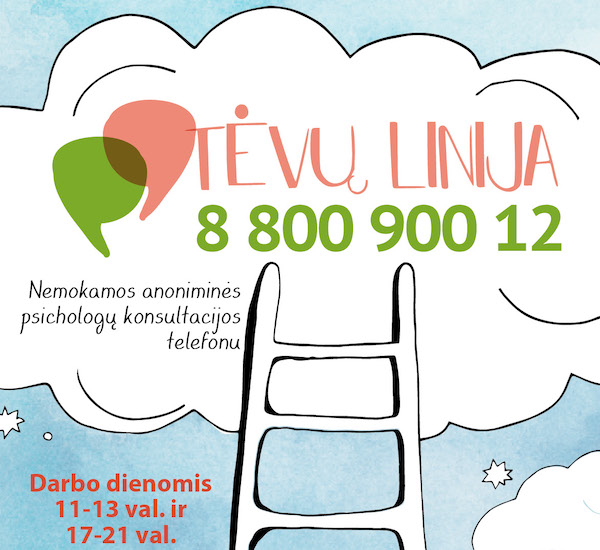 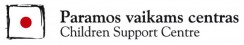 